Fagforbundet Vågan avd. 302Årsberetning for 2021Behandlet av årsmøtet 20. januar 2022Vi minnes våre medlemmer, kollegaer og venner som har gått bort siden årsmøte 28. januar 2021. 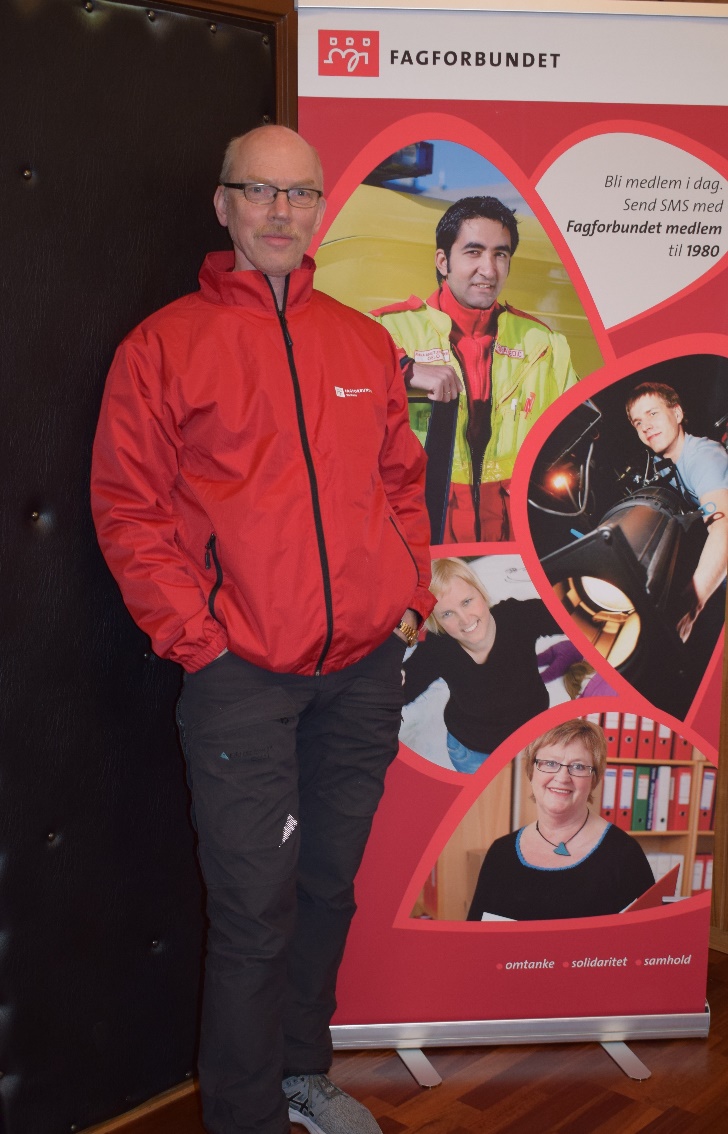 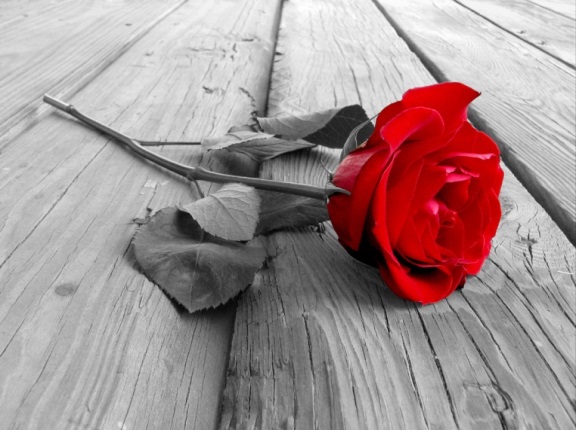 Spesielt vil vi nevne Stig Ole Hulsund, som døde etter et kort tid sykdom 20. august 2021. Dette ble markert med ei minnstund i styret i Fagforbundet. Stig var i mange år passtillitsvalgt ved Vågan Eiendom KF, og leder for yrkesseksjon samferdsel og teknisk (YSST) i Fagforbundet. Han satt også i YSST i Fagforbundet Nordland. På grunn av sykdom valgte Stig Ole i juni å trekke seg fra sine verv.Stig har satt spor etter seg med sin positive veremåte og sitt smittende gode humør.Vi minnes Stig Ole og andre medlemmer og kollegaer som har gått bort det siste året.«1 minutt stillhet.»Årsmøte for 2021Torsdag 20. januar 2022 kl.18.00Digitalt møte se påmeldingslink:https://forms.office.com/r/nFHZ7taX9NSaker som ønskes behandlet må være styret i hende innen 13. januar 2022.Åpning Godkjenning av dagsorden og forretningsordenValg av 1 DirigentValg av 1 SekretærValg av 2 til å skrive under/protokoll/tellekorps   2.	Årsberetninger    3.	Innkommende saker   4.	Godtgjørelser   5.	Regnskap/Budsjett   6.	Handlingsprogram   7.	ValgTil slutt vårt gratis lotteri med mange flotte premier. Disse trekkes blant de som har deltatt på årsmøtet. Fagforbundet beklager at vi ikke kan gjennomføre årsmøtet med fysisk oppmøte, og håper på forståelse for dette.  Merker og diplomer blir utsendt til de som har 25 og 40 års medlemskap i Lo-forbund. Dagsorden:1. Åpning Godkjenning av dagsorden og forretningsordenValg av 1 DirigentValg av 1 SekretærValg av 2 til å skrive under/protokoll/tellekorps   2.	Årsberetning styret   3.	Innkommende saker   4.	Godtgjørelser   5.	Regnskap/Budsjett   6.	Handlingsprogram   7.	ValgMerknad til dagsorden: ForretningsordenMøtet skal forholde seg til Fagforbundets vedtekter. Til å lede møtet velges dirigent og sekretær for å føre protokoll. Det velges to til å skrive under protokoll.  Disse fungerer også som tellekorps.Ingen har rett til å ha ordet mer enn 2 ganger i samme sak.Alle forslag må leveres skriftlig til dirigenten etter at de er lagt frem for Årsmøtet.Avstemming ved valg foretas i samsvar med Fagforbundets Vedtekter og retningslinjer. Merknad til forretningsorden: Valg av dirigent, sekretær og protokoll/tellekorpsStyret foreslår følgende valgt p.g.a at det skal være et digitalt møte.Dirigent: Lasse Nordby og Christer JakobsenSekretær: Tove Anne AgaKan årsmøte godkjenne det?Protokoll/tellekorpsStyret foreslår følgende valg: Er det andre forslag? De som ble valgt: Sak 2.	 Årsberetning 2021Innledning:Styret i Fagforbundet Vågan har ledet virksomheten og gjennomført de oppgaver som vedtekter, prinsipp og handlingsprogram, årsmøtet og andre overordnede organ i Fagforbundet har bestemt. Seksjonsarbeidet har vært gjennomført med at seksjonslederne, opplæringsansvarlig og nestleder har hatt et egent utvalg der de har utarbeidet forslag/tiltak som de har lagt frem til styret for behandling. Årsmeldingen fra seksjonene inngår i styrets beretning.Styret mener at vi til tross for enda et meget vanskelig år med Covid19, så har vi klart å gjennomføre noen av våre planer i følge vår handlingsplan.Styret har i perioden hatt følgende sammensetning:Styremedlem med særskilt ansvar for vedtektene og retningslinjene: Sture NilsenRepresentanter til fylkeskretsens Representantskap/Fylkesmøte 	Til fylkeskretsens Fagforbundet Vågan sitt Representantskap/Fylkesmøte har fagforeningen hatt følgende representanter: Lasse Nordby, Reidun Elise Berg Hansen, Raymond D. Hansen Vara: Joan Krogstad og Tove Aga.Lasse ble i april valgt inn som medlem i styret i Fagforbundet Nordland.I repskapsmøte i 8 til 10. november deltok Truls Bjarttun, Anita Olsen og Kristin Elvelund.Valgkomiteen i henhold til vedtektene har bestått av:Linda Krane, Wenche Sørdal og Sidsel MyrvangRevisorer Til å revidere fagforeningens regnskap, har det vært følgende revisorer:Roger Knutsen og Mariann MikkelsenPartssammensatt utvalg, PSU:Kristin Elvelund og Lasse Nordby				Vara: Truls Bjartun og Tove Anne AgaForhandlingsutvalg: 1. Kristin Elvelund (forhandlingsleder)					2. Tove Aga3. Lasse NordbyVara Raymond D. HansenArbeidsmiljøutvalget (AMU): 1. Kristin Elvelund			Personlig vara: Truls Bjartun 2. Joan Krogstad				Personlig vara: Tove Aga3. Lasse Nordby				Personlig vara: Raymond D. HansenRepresentanter i Fagforbundet Nordland: Stig Ole Hulsund var styremedlem i Seksjon samferdsel og teknisk frem til han i juni måtte trekke seg p.g.a sykdommen. Christer Jakobsen var nestleder i ungdomsutvalget frem til valget i april, Lasse Nordby ble valgt inn i styret i Nordland i samme møte. Fagforbundet sentralt: Else Annie Hansen og Joan Krogstad er fortsatt med i faggruppe økonomi og admistrasjon i Fagforbundet sentralt. Hovedtillitsvalgte (HTV): Truls Bjarttun ble valgt inn som HTV i 50 % stilling fra 1. januar 2020 til 1. mars 2023.Mandag 10. januar 2022 ble Truls valgt som HTV i 100 % stilling fra 1. mars 2022 til 28. februar 2026. Frem til 1. mars 2022 er Lasse Nordby HTV i 100 % stilling.Vervet i 50 % stilling som hovedtillitsvalgt vil bli valg av plasstillitsvalgte 7. februar.PlasstillitsvalgteVi har gjennomført 9 møter mellom hovedtillitsvalgte og plasstillitsvalgte. Seksjonslederne i Fagforbundet møter også. Tillitsvalgte i KA, PBL og Nordland Kunst- og filmfagskole deltar også på disse møtene. I 2021 ble to møter avlyst p.g.a Covid19. Møtene har vært avholdt ved Rådhuset. Planlagt juleavslutning måtte avlyses på grunn av COVID-19. I stedet ble det invitert til julelunsj.   Plasstillitsvalgte.Årsmøte i 2021 Ble for første gang avholdt på digital plattform, med god hjelp fra Line Tollefsen, Guro Myklebust og Isabell Myrli Johanesen fra Fagforbundet Nordland.Vi mener at årsmøte ble godt gjennomført til tross for at vi måtte gå til et digitalt møte, selfølgelig mister vi en rekke medlemmer som ville ha kommet dersom vi kunne ha møtene på vanlig måte. Vi får kryss fingrene å håpe at vi til neste år kan få ha et fysisk årsmøte med minst 200 medlemmer tilstede. I ettertid har vi delt ut nåler og diplomer for 25 år i Fagforbundet og 40 års medlemskap i LO forbund. 25 års medlemskap: Lilly Madsen, Renate Evjen Karlsen, Laila Elin Berg, Solveig Flatø, Reidun Ingolfsen, Janne Jensen, Sissel Karlsen, Hanna Hamnes Krogh, Ragnhild Monsen, Maileen Osmo, Børge Brunsvik, Roy Annfinsen, Eirin Anita Lillehaug, Randi Anette Rønning, Ronny Krane og Lene Susan Utne.40 år i Lo forbund: Gunvor Iversen, Jan Winter, Ann-Karin Rothli og Anne Britt Søregge Svart økonomikonferanse Ble avholdt digitalt 25. mars. Joan Krogstad deltok på denne. Fase 1 kurs. 23, 24 og 25. februar ble det avholdt Fase 1 kurs. Der deltok Kristin Teigen Bless, Lennart Nøren og Ragni Juul. Kurset ble ledet av opplæringsansvarlig Kristin, hovedtillitsvalgte Truls og Lasse.  Fase 2 kurs i 2021 Anita Olsen fikk fullført Fase 2.Nina Nøstvik har startet med fase 2 på Sortland høsten 2021  Styrekurset ble avlystOgså i år måtte styrekurset avlyses. Dette på grunn av COVID-19 restriksjoner. . 1. mai arangementet. Markeringen ble også i år et opplegg på Facebook, samarbeid med Fagforbundet Nordland, med «Line tog» vidioer med apeller fra hele fylket. Fra Vågan laget Audild Bertinussen og Tove Aga videoapeller. Årsmøte og Representantskapsmøte i NordlandÅrsmøte i Nordland ble avhold 24 og 25. mars på digital plattform, her deltok Joan Krogstad, Raimond D. Hansen, Stig Ole Hulsund Christer Jakobsen og Lasse Nordby.Norge åpnet opp på høsten, slik at det igjen ble innkalt til Representantskaps møte i Nordland. Møte ble avholdt i Bodø 9 og 10. november her deltok Anita Olsen, Truls Bjarttun og Kristin Elvelund som representanter fra Vågan. Lasse Nordby deltok for første gang som representant fra styret i Nordland.28.- 30 september deltok representanter fra Fagforbundet i Vågan på tariffkonferanse i Bodø.  Ledermøte Nordland Leder  har deltatt på en rekke ledermøter som har vært gjennomført digitalt. Kommunal 21 konferansen Ble arangert på digital plattform 16. juni, her deltok Truls og Lasse. Styremøter: Det er avholdt 12 styremøter i perioden. Fagpolitiske møter: Vi har hatt 1 møter med våre samarbeidspartnere Arbeiderpartiet og Sv. Forhandlingsutvalg: Leder Kristin, Tove og Lasse. Vara Raymond. Hovedforhandlingene ble gjenomført i oktober, med den største potten vi har hatt, over 4,5 millioner. Stort sett alle 190 medlemmer som hadde lønnskrav fikk god lønnsmessig uttelling.Blomster hilsninger:Det ble sendt blomsterhilsninger til 50-, 60-, 70-, 75- års jubilanter.  Medlemsutvikling:Ved årskifte var vi 902 medlemmer, en økning på 15 medlemmer fra året før.Årsberetning for yrkesseksjon Kontor og administrasjon.Yrkesseksjonen har ca. 45 medlemmer, forholdsvis en liten gruppe. Det har vært nok et år der man ikke kan møtes fysisk og alt av kurs og møter her vært digitalt.  Undertegnede har deltatt på kurs for seksjonsledere i mars, sammen med Stig og Raymond. Det har vært tre Fag-gruppemøter sentralt i 2021 som alle har vært digitalt. 11.mars, 6. mai og 11. oktober. Her er vi 6 stykker fra Fagforbundet i landet som møtes og tar opp saker som gjelder denne yrkesseksjonen. Lufter ideer vedrørende kurs som kan holdes igjennom fagforbundet. Vi er med på å arrangere Svart økonomikonferanse. Konferansen er i Oslo som regel men i 2021 ble den arrangert digitalt den 25. mars. Dette er en årlig konferanse som er verdt å få med seg. Anbefales.Har ellers deltatt på Seksjonsstyremøte i Nordland 4. mars. Regions møte i Nordland 24 og 25 mars og Regionkonferansen 7. april. Er med i Amu og er plasstillitsvalg så det har vært litt møteaktiviteter før sommeren, etter det har jeg vært ute av jobb pga. sykdom og håper at 2022 blir ett bra år for alle sammen. Med vennlig hilsen Joan Purgar Krogstad Seksjonsleder kontor og administrasjon.Årsberetning 2021 for seksjon Kirke, kultur og Oppvekst (SKKO)I seksjon SKKO er det vel 100 medlemmer. Medlemmene jobber innenfor de ulike skolene i Vågan, på kirkekontoret, videregående skole, ved bofelleskap ved de ulike private og kommunale barnehagene, ved flyktningetjenesten og innenfor kultursektoren. I 2021 har det ikke vært behandlet søknader om å få reise på kurs. Årsaken til dette er koronasituasjonen som vi alle i hele Norge har måtte forholde seg til. Seksjonsleder for SKKO har deltatt på seksjonsmøter og styremøter som det har vært innkalt til. Som seksjonsleder for SKKO oppfordres herved alle medlemmene til å ta kontakt. Erfaringsmessig lønner det seg å stå sammen i saker som angår arbeidsplassen, og det er viktig at Fagforbundet kontaktes og brukes i saker som angår den enkelte eller arbeidsplassen generelt sett. Tove Aga Seksjonsleder for SKKOÅrsberetning fra Ungdomstillitsvalgt 2021.Ungdomstillitsvalgt i Fagforbundet Vågan i 2021, har vært nok et krevende år som har vært styrt av corona.Har i kraft av mitt verv som Ungdomstillitsvalgt i Fagforbundet Vågan, samarbeidet med Fagforbundet Ung Nordland, deltatt på regionalkonferansen med Fagforbundet Nordland.Videre planer på ting som skulle tas tak i å gjennomføre i 2021, men som ikke lot seg gjennomføre på grunn av pandemien, var å gjennomføre flere skolebesøk i kommunen, flere arbeidsplassbesøk hos våre lærlinger og å få til et eget møte med våre medlemmer.Så får vi håpe at vi i 2022 får til å gjennomføre disse nevnte tiltakene når forhåpentligvis hverdagen gjør det mulig/lettere/enklere å kunne gjennomføre aktivitetene fysisk.Benytter samtidig anledningen til å takke for tilliten i 2021, og ønske den nye ungdomstillitsvalgt og styret lykke til.Christer JakobsenUngdomstillitsvalgtPensjonist tillitsvalgt Som nyvalgt pensjonistrepresentant  har jeg gjennomført digital startpakke. Videre fikk jeg avtalt møte med Gunnar Pedersen, leder av pensjonistutvalget i Fagforbundet Nordland, høsten 2021 da jeg var på gjennomreise. Det var et informativt og lærerikt møte, hvor jeg i ettertid fikk tilsendt mal for stiftelsesmøte pensjonistforening. Jeg deltok også på konferansen for pensjonisttillitsvalgte i Bodø 30.11.-01.12.2021. Det var en lærerik konferanse ; både gjennom dyktige innledere og i diskusjoner med andre pensjonisttillitsvalgte. Som ny tillitsvalgt var konferansen svært nyttig. Intensjonen var å stifte Svolvær Pensjonistforening seinhøsten 2021.  Men pga koronarestriksjonene, er det utsatt til over nyttår.  Det vil også snarest opprettes pensjonistutvalg. Vedtektene gir fagforeningene rett til å oppnevne pensjonistutvalg med inntil 3 eller 5 medlemmer, der en til to av disse bør velges blant våre uføre medlemmer. Fagforbundet sentralt overfører kr 50,- pr pensjonist når utvalget er registrert i Fane 2. Utvalgets nestleder kan være pensjonisttillitsvalgtes varamedlem i fagforeningsstyret. Vennlig hilsenAudhild Berthinussen pensjonisttillitsvalgtÅrsberetning fra opplæringsansvarligPga Covid-19 har det vært vanskelig å få gjennomført ønskelige kurs og medlemsmøter  for medlemmene.I Februar klarte vi å gjennomføre Fase 1 kurs for nye PTV, det er jeg glad for at vi fikk til.Vi hadde også tenkt å fått til styrekurs, planla å holde det i Oslo med de forberedelser som skulle til. Men måtte i siste liten avlyse pga.Covid-19I November ble det sluppet litt opp på bestemmelsene og vi kunne igjen møtes. Da dro Lasse, Anita, Truls og jeg på Rep. møte i BodøI slutten av November var hele styret i Fagforbundet Nordland på møte i Svolvær, i den anledning fikk medlemmene i Renhold, Teknisk drift og Vaktmestere uformelt besøk av 2 styrerepresentanter fra YSST i lunsjen. Hvor man kunne snakke om generelle ting.Vi håper på at Covid-19 kan slippe taket og vi får tbk normale dager.Mvh Kristin Elvelund Tlf 911 85 099Styret takker alle tillitsvalgte, kontaktpersoner og alle medlemmene for et godt samarbeid i 2021.     Forslag til vedtak: Årsberetningen godkjennesSak 3. Innkommende sakerIngen saker er innkommetSak 04. Godtgjørelser Tidligere vedtatte godtgjørelser:Styremøte kr. 500,- pr. møte. Leder og kasserer kr. 25000,- Nestleder kr. 15000,-Seksjonsledere kr. 7000,- Opplæringsansvarlig, styremedlem, pensjonist og ungdomstillitsvalgt kr. 7000,-Vara representanter som deltar i over 50 % av styremøtene kr. 7000,-Forhandlingsutvalgets medlemmer kr. 2000,-Revisor kr. 2000,-Valgkomiteens medlemmer kr. 500,- Plasstillitsvalgte 200,- for faste månedlige møter. Styrets forslag: Det gjøres ingen endringer på godtgjørelsene for 2021. Vedtak:Sak 5 RegnskapRevisjonsberetningSak. 6 Handlingsplan for 2022Det er for tiden veldig mye koronasmitte, som også i år vil kommer til å prege aktiviteten i Fagforbundet Vågan. Etter 2 år med korona har man tatt i bruk mange nye og effektive løsninger, som for eksempel Teams. Som helt klart er kommet for å bli, så mange møter og medlemsmøter kommer til å bli på Teams og selvfølgelig skal vi ha fysiske møter når vi får muligheten til det. Vi håper igjen at vi skal få mulighet til flere besøk på arbeidsplassene. Det vil fortsatt bli lagt ut info på vår hjemmeside på Facebook og nettsiden til Fagforbundet Vågan. Som dere finner under WWW.fagforbundet.noStrategiske valg og prioriteringer for 2022Tariff hovedoppgjørArbeidsliv, tariff og pensjonOffentlige tjenester i egenregiTariffmakt, organisering og organisasjonsbyggingIdeologisk skoleringFag-, kompetanse- og yrkesutviklingValgkamp og faglig-politisk påvirkningStyret skal:Lede virksomheten og gjennomføre de oppgaver som vedtekter, prinsipp og handlingsprogram, årsmøtet og andre overordnede organ bestemmer.Koordinere virksomheten slik at alle deler av arbeidet innenFagforeningens område fungerer, å sørge for at tillitsvalgte etter hovedavtalene blir valgt i forhold til alle arbeidsgivere i området.Ha ansvar for drift og økonomi i fagforeningen.Ivareta sekretæroppgaver, opplæringsvirksomhet og informasjon.Gi informasjon til tillitsvalgte i alle avtaleområder.Drive politisk påvirkningsarbeid innenfor sitt organisasjonsområde.Innkalle til tillitsvalgtsamlinger.Foreta suppleringsvalg til ungdomsutvalg, pensjonistutvalg og til styrene i seksjonene etter innstilling fra de aktuelle utvalgene eller seksjonsstyrene. Suppleringsvalg til styret i fagforening foretas av styret selv, eller ekstraordinært årsmøte.Påse at arbeidet i yrkesseksjonene fungerer etter vedtektene. Vårt arbeidsprogram skal være forankre i vedtektene, handlingsplan og vedtatte strategiplan for Fagforbundet sentralt.Vi skal bygge vår visjon på Omtanke, Solidaritet og Samhold. Vi skal arbeide for å videreutvikle og trygge velferdsstaten.Styret skal arbeide for at Fagforbundet Vågan blir organisert slik det er foresatt fra sentralt hold. Et aktivt styre med god arbeidsmoral og godt samhold.Viktige mål for vårt arbeid vil være:Bidra positivt med å videreutvikle vår kommuneJobbe med samarbeid - politisk påvirkning og avtaler Rødt og SPVervingSikre at vi har tillitsvalgte på alle arbeidsplassene Arbeide for å styrke forhandlingsretten og forbedre medlemmenes lønns- og arbeidsvilkårArbeide for likelønn og lik status i og mellom kvinnedominerte og mannsdominerte yrkerArbeide for at privatisering og konkurranseutsetting ikke svekker medlemmenes lønns-, pensjons- og arbeidsvilkårArbeide mot sosial dumpingArbeide for styrking av medlemmenes pensjonsrettigheterArbeide for like gode tjenestepensjonsordninger i alle avtaleområderArbeide for bedre lønns- og arbeidsvilkår for lærlinger og unge arbeidstakereArbeide for å styrke retten til fast ansettelseArbeide for at arbeidsmiljølovens fortrinnsrett for deltidsansatte blir reellArbeide for lovfestet rett til full stillingArbeide for at alle arbeidstakere får rett til fleksible arbeidstidsordninger i samsvar med alder og livssituasjon innenfor lov- og avtaleverkets bestemmelserArbeide for at formell kompetanse og realkompetanse skal gi lønnsuttellingArbeide for tariffesting av seniorpolitiske tiltakStyret:Etter årsmøte skal vi gjennomføre opplæring for det nye styret. Frist: Innen 1. mai, ansvarlig: lederOpplæring av nye tillitsvalgte:Vi skal arrangere Fase 1-opplæring for alle nye tillitsvalgte, innen 1. mars. Ansvarlig hovedtillitsvalgt.Medlemsmøter:Det skal avholdes minst 2 medlemsmøter fysisk eller digitalt. Ansvarlig: StyretVerving:Styret skal arbeide aktivt for å verve nye medlemmer og beholde de vi har. Vår målsetting er at vi skal ha minst 915 medlemmer pr. 31. desember 2022Ansvarlig: StyretArbeidsplassbesøk:Vi skal fortsette å ha møter og kontakt med medlemmene på arbeidsplassene, selv om vi i første omgang må gjøre det på andre måter. Vi skal gjøre Fagforbundet synlig . Ansvarlig: StyretValgkomiteen:Bevisstgjøre og sette valgkomiteen i gang til å utføre deres arbeidsoppgaver.Innen 1. november, ansvarlig leder og nestleder.Styret og andre råd og utvalg i Fagforbundet Vågan skal arbeide mot de mål og strategier som er vedtatt i dette arbeidsprogrammet. Styret i Fagforbundet Vågan inviterer årsmøtet til å vedta handlingsplan for 2022: Møte hevet kl. Rett utskrift: 		 Protokoll underskrift:Sign:                                                           .Sign:                                                           .FagforeningsstyretNavnLederLasse NordbyNestlederReidun Elise Berg Hansen (frem til oktober 2021)OpplæringsansvarligKristin ElvelundKassererMarita HaugenSeksjonsleder YSHSRaymond D. HansenSeksjonsleder YSKKOTove Aga (og som nestleder fra oktober 2021) Seksjonsleder YSSTStig Ole Hulsund (trakk seg p.g.a sykdom fra juni Ny YSST Leder fra JuniRenè Skjønnås Seksjonsleder YSKAJoan KrogstadUngdomstillitsvalgtChrister JakobsenPensjonisttillitsvalgtAudhild BerthinussenStyremedlem Sture NilsenVara styremedlemAnita OlsenVara styremedlemTruls BjarttunVara styremedlemRenè SkjønnåsLeder YSST: Stig Ole Hulsund til juliRené Skjønnås fra 1. juliSone1/leder YSHO: Raymond D. HansenTeknisk drift: Lennard Nøren til juni 2021 Ny fra juli Rune Selnes Svolvær Sone 2: Anita OlsenVågan Eiendom:Gørild Vasshaug og Stig Ole HulsundHjemmebasert Kabelvåg: Marie Aga JørgensenVågan Havnevesen: Dag JonesLanghaugen: Rakel MadsenVågan Brann og Feiervesen: Geir HermansenHabilitering Avlasting/dagsenter: Silje DahlVågan rådhus/leder YSKA: Joan KrogstadGrønnhaugen: Nav: John Arne JakobsenBarneboligen: Wenche S. ArntsenFamilieenheten/VIO YSKKO: Tove AgaPsykisk helse: Nina NøstvikNordlys Barnehage: Christer JakobsenSvolvær Omsorgssenter: Heidi Merete RolandsenKabelvåg skole: Ragni Juul  Byparken Omsorgssenter: Lise Renee JohansenKabelvågmarka Barnehage: Reidun HansenMarithaugen: Faith Westeng Svolvær skole: Ingrid NergårdMarithaugen: Ann-Merethe S. SortlandSvolvær Barnehage: Sylvi OlsenLegetorget Liv Åshild NilsenNordland Kunst- og filmfagskole: Maria BrattKA kirken: Sture NilsenLaukvik oppvekst: Ida Jensen SliperLaukvik oppvekst: Ida Jensen Sliper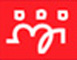  FAGFORBUNDET VÅGAN FAGFORBUNDET VÅGAN FAGFORBUNDET VÅGAN FAGFORBUNDET VÅGAN FAGFORBUNDET VÅGAN FAGFORBUNDET VÅGAN FAGFORBUNDET VÅGANRegnskap pr. 31.12.21Regnskap pr. 31.12.21Regnskap pr. 31.12.21Regnskap pr. 31.12.21Regnskap pr. 31.12.21INNTEKTER:INNTEKTER:INNTEKTER:INNTEKTER:INNTEKTER:BUDSJETT 2021BUDSJETT 2021Regnskap 2021Regnskap 2021KontigentinntektKontigentinntektKontigentinntektKontigentinntektKontigentinntekt-660 000,00-660 000,00-643 813-643 813RenteinntekterRenteinntekterRenteinntekterRenteinntekterRenteinntekter-1 000,00-1 000,00-969-9690,000,00Sum inntekterSum inntekterSum inntekterSum inntekterSum inntekter-661 000,00-661 000,00-644 782-644 782UTGIFTER:UTGIFTER:UTGIFTER:UTGIFTER:UTGIFTER:MøtegodtgjørelseMøtegodtgjørelseMøtegodtgjørelseMøtegodtgjørelseMøtegodtgjørelse75 000,0075 000,00101 500101 500Faste honorarFaste honorarFaste honorarFaste honorarFaste honorar170 000,00170 000,00137 500137 500Frikjøp styrearbeidFrikjøp styrearbeidFrikjøp styrearbeidFrikjøp styrearbeidFrikjøp styrearbeid5 000,005 000,0000KjøregodtgjørelseKjøregodtgjørelseKjøregodtgjørelseKjøregodtgjørelseKjøregodtgjørelse1 000,001 000,0000ArbeidsgiveravgiftArbeidsgiveravgiftArbeidsgiveravgiftArbeidsgiveravgiftArbeidsgiveravgift12 000,0012 000,0011 48511 485KontorutgiftKontorutgiftKontorutgiftKontorutgiftKontorutgift10 500,0010 500,0011 44311 443TelefonTelefon10 000,0010 000,007 4267 426Reiser kursReiser kursReiser kursReiser kursReiser kurs140 000,00140 000,0000Annonse/reklameAnnonse/reklameAnnonse/reklameAnnonse/reklameAnnonse/reklame4 000,004 000,0000Kontingent LOKontingent LOKontingent LOKontingent LOKontingent LO0,000,0000Gaver/blomsterGaver/blomsterGaver/blomsterGaver/blomsterGaver/blomster30 000,0030 000,0016 19016 190Kostnader styremøterKostnader styremøterKostnader styremøterKostnader styremøterKostnader styremøter1 000,001 000,0000Kostnader medlems-/årsmøterKostnader medlems-/årsmøterKostnader medlems-/årsmøterKostnader medlems-/årsmøterKostnader medlems-/årsmøter40 000,0040 000,0029 83029 830KursKurs100 000,00100 000,0056 04956 0490,000,0000Disp ungdomsrepresentantDisp ungdomsrepresentantDisp ungdomsrepresentantDisp ungdomsrepresentantDisp ungdomsrepresentant4 000,004 000,0000Disp pensjonistgruppeDisp pensjonistgruppeDisp pensjonistgruppeDisp pensjonistgruppeDisp pensjonistgruppe4 000,004 000,0000Disp seksjoneneDisp seksjoneneDisp seksjoneneDisp seksjoneneDisp seksjonene4 000,004 000,001 5481 548BankgebyrerBankgebyrerBankgebyrerBankgebyrerBankgebyrer500,00500,00734734Andre kostnaderAndre kostnaderAndre kostnaderAndre kostnaderAndre kostnader50 000,0050 000,0021 24321 243BankgebyrerBankgebyrerBankgebyrerBankgebyrerBankgebyrer500,00500,00Sum utgifterSum utgifterSum utgifterSum utgifterSum utgifter661 500,00661 500,00394 948394 948Overskudd / underskuddOverskudd / underskuddOverskudd / underskuddOverskudd / underskuddOverskudd / underskudd500,00500,00-249 834-249 834 FAGFORBUNDET VÅGAN FAGFORBUNDET VÅGAN FAGFORBUNDET VÅGAN FAGFORBUNDET VÅGAN FAGFORBUNDET VÅGAN FAGFORBUNDET VÅGAN FAGFORBUNDET VÅGANBALANSE PR. 31.12.2021BALANSE PR. 31.12.2021BALANSE PR. 31.12.2021BALANSE PR. 31.12.2021EiendelerEiendelerEiendelerBankinnskuddBankinnskuddBankinnskudd692 192Sum eiendelerSum eiendelerSum eiendeler692 192Egenkapital og gjeldEgenkapital og gjeldEgenkapital og gjeldEgenkapital og gjeldEgenkapital og gjeldEgenkapitalEgenkapitalEgenkapitalÅrets resultat pr. 31.12.21Årets resultat pr. 31.12.21Årets resultat pr. 31.12.21Årets resultat pr. 31.12.21Årets resultat pr. 31.12.21-249 834Egenkapital pr. 01.01.21Egenkapital pr. 01.01.21Egenkapital pr. 01.01.21Egenkapital pr. 01.01.21Egenkapital pr. 01.01.21-351 273Egenkapital pr. 31.12.2021Egenkapital pr. 31.12.2021Egenkapital pr. 31.12.2021Egenkapital pr. 31.12.2021Egenkapital pr. 31.12.2021-601 107GjeldGjeldKortsiktig gjeldKortsiktig gjeldKortsiktig gjeldSkattetrekkSkattetrekkSkattetrekk-76 330Lev.gjeld-14 755Sum kortsiktig gjeldSum kortsiktig gjeldSum kortsiktig gjeld-91 085Sum egenkapital og gjeldSum egenkapital og gjeldSum egenkapital og gjeldSum egenkapital og gjeldSum egenkapital og gjeld-692 192              FAGFORBUNDET VÅGANBUDSJETT 2022INNTEKTER:Kontingent inntekt-660 000,00Renteinntekter-1 000,00Sum inntekter-661 000,00UTGIFTER:Møtegodtgjørelse101 500,00Faste honorar137 500,00Frikjøp styrearbeid5 000,00Kjøregodtgjørelse1 000,00Arbeidsgiveravgift12 000,00Kontorutgift10 500,00Telefon10 000,00Reiser kurs140 000,00Annonse/reklame4 000,00Kontingenter0,00Gaver/blomster30 000,00Kostnader styremøter1 000,00Kostnader medlems-/årsmøter40 000,00Kurs100 000,00Disp ungdomsrepresentant4 000,00Disp pensjonistgruppe4 000,00Disp seksjonene4 000,00Bankgebyrer500,00Andre kostnader56 000,00Sum utgifter661 000,00Bruk av Egenkapital0,00Sak 7ValgNY/gjenvalgFORSLAG FRA VALGKOMITEENValgt for:NY/gjenvalgLederLasse NordbyPå valg Lasse Nordby2 år GjennvalgNestlederReidun Elise B. HansenIkke på valgReidun Elise B. HansenIkke på valgKassererMarita HaugenPå valg Marita Haugen2 år GjenvalgLeder SHSRaymond D. HansenPå valg Faith Westeng2 år NyLeder SKKOTove AgaIkke på valgTove AgaIkke på valgLeder SSTRenè SkjønnåsPå valg Renè Skjønnås2 år GjenvalgLeder SKAJoan Krogstad Ikke på valgJoan Krogstad Ikke på valgOpplæringKristin ElvelundIkke på valgKristin ElvelundIkke på valgUngdoms TVChrister JakobsenPå valg Andreas Årre Høynes2 år NyPensjonist TVAudhild BerthinussenIkke på valgAudhild BerthinussenIkke på valgStyremedlemSture NilsenIkke på valgSture NilsenIkke på valgVara StyretAnita OlsenIkke på valgAnita OlsenIkke på valgVara StyretTruls BjarttunIkke på valgTruls BjarttunIkke på valgVara StyretRenè SkjønnåsIkke på valgChrister Jakobsen2 år Ny som varaRevisorMariann MikkelsenPå valg Sidsel Myrvang2 år NyRevisor Roger KnutsenIkke på valgRoger KnutsenIkke på valgValgkomiteenLinda KranePå valg1 årValgkomiteenWenke SørdalPå valg1 årValgkomiteenSidsel MyrvangPå valg1 årFylkes repLasse NordbyPå valgLeder1 årFylkes repReidun Elise B. HansenPå valgNestleder1 årFylkes repRaymond D. HansenPå valgHovedtillitsvalgt 100%1 årVara FylkeJoan KrogstadPå valgJoan Krogstad1 år Vara Fylke Tove AgaPå valgTove Aga1 årVara FylkePå valgAnita Olsen1 år